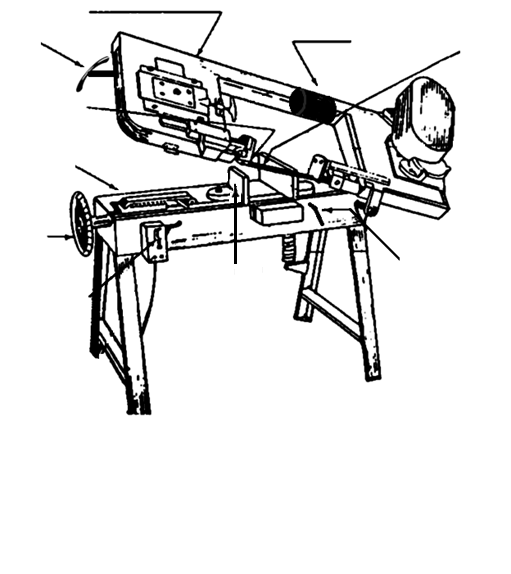 Safety: Safety glasses              No loose clothing, hair, or jewelryPurpose: Rough cut stock to smaller sizeMaterials: Standard steels, aluminums, plastics, and woods	     NO composites or hardened steelOperational ProceduresEnsure proper PPE and clothing.Double check work area for free space, warning signs, etc.Slide weight to motor/hinge side of bandsaw.Gently lower head to line up part with blade.  Clamp part into vise.Adjust blade guides.Ensure coolant knob is correctly adjusted.Ask a TA to supervise you.Turn on machine and check speeds.Adjust speed if necessary.Cut part.Clean area thoroughly. Should look better than you found it.